О внесении изменений в решение LXV сессии Карагандинского городского маслихата от 24 декабря 2020 года №595 «О бюджете города Караганды на 2021 – 2023 годы»Заслушав и обсудив информацию руководителя ГУ «Отдел экономики и финансов города Караганды» Апакашевой А.К. «О внесении изменений в  решение LXV сессии Карагандинского городского маслихата от 24 декабря 2020 года №595 «О бюджете города Караганды на 2021 – 2023 годы» Общественный совет города КарагандыРЕШИЛ:         1. Информацию ГУ «Отдел экономики и финансов города Караганды» принять к сведению.         2. Рекомендовать и принять за основу предлагаемый проект решения  Карагандинского городского маслихата «О внесении изменений   в решение «О внесении изменений в  решение LXV сессии Карагандинского городского маслихата от 24 декабря 2020 года №595 «О бюджете города Караганды на 2021 – 2023 годы».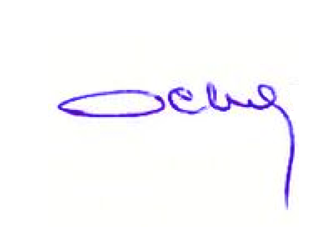 Председатель Общественного совета города Караганды                                                             К. ОспановҚАРАҒАНДЫ ҚАЛАСЫНЫҢ ҚОҒАМДЫҚ КЕҢЕСІ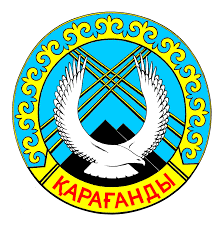 ОБЩЕСТВЕННЫЙ СОВЕТ ГОРОДА КАРАГАНДЫШЕШІМРЕШЕНИЕ25 июня 2021 года  № 77